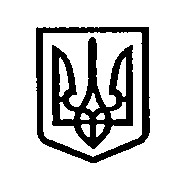 МІНІСТЕРСТВО ОСВІТИ І НАУКИ УКРАЇНИІРПІНСЬКА МІСЬКА  РАДАУПРАВЛІННЯ ОСВІТИ І НАУКИвул. Т.Шевченка, 3А,  м.Ірпінь, Київська область, 08200 тел 67-000 факс 63-363, http://www.osvita.irpin.com, e-mail: osvita@irpin.com        08.06.2015 р.                                                                         № 142-ОН А К А З   Про підсумки науково-методичної роботи з педагогічними кадрами в навчальнихзакладах міста в 2014-2015 навчальному роціУ 2014-2015  навчальному році міська методична служба управління освіти і науки Ірпінської міської ради спрямувала свою діяльність на виконання відповідних розпорядчих документів про освіту Міністерства освіти і науки України, Департаменту освіти і науки Київської обласної державної адміністрації, Київського обласного інституту післядипломної освіти педагогічних кадрів, управління освіти і науки Ірпінської міської ради.Науково-методичний центр, загальноосвітні, дошкільні та позашкільні навчальні заклади міста працювали над  реалізацією науково-методичної проблеми: «Діяльність педагогічного колективу міста щодо оптимального задоволення освітніх потреб учасників навчально-виховного процесу шляхом сучасного інноваційного розвитку та інформаційно-методичного забезпечення професійного зростання педагогів»Основні завдання, над якими  працювала методична служба міста в 2014-2015 навчальному році:удосконалення системи підвищення професійної майстерності  педагогічних кадрів у міжкурсовий період;створення міської освітньої інформаційної мережі;розвиток системи підтримки творчих педагогів; сприяння упровадженню сучасних освітніх систем і технологій, інтерактивних методів організації навчання і виховання;підвищення рівня управлінської компетентності керівних педагогічних кадрів;науково-методичний супровід упровадження допрофільної підготовки учнів основної та профілізації старшої школи;науково-методичний супровід різновидів моніторингу якості загальної середньої освіти та управління освітою на шкільному та міському  рівні;організація процесів аналізу й апробації інноваційних освітніх проектів;координація діяльності ШМК та ШМО у навчальних закладах;патронаж навчальних закладів, які мають статус експериментальних  та займаються інноваційною діяльністю, надання їм науково-методичної допомоги;організація та науково-методичне забезпечення роботи з резервом НМЦ та керівних кадрів навчальних закладів міста;організація та проведення фахових конкурсів та змагань педагогічних працівників, надання переможцям допомоги щодо їх підготовки до участі в наступних етапах змагань;висвітлення в ЗМІ,  на Веб-сайтах НМЦ  та управління освіти результатів ДЕР та інноваційної діяльності педагогічних колективів  і окремих працівників з проблем розвитку освіти в місті;розвиток системи підтримки творчих педагогів;вдосконалення цілісної інтегрованої системи науково-методичної роботи в контексті неперервної освіти щодо підготовки високопрофесійного, компетентного вчителя нової генерації, здатного до реалізації державної освітньої політики в умовах інноваційних змін. Здійснювався пошук шляхів підходу до організації методичної роботи як до цілісної системи підвищення науково-теоретичного і загальнокультурного рівня, психолого-педагогічної підготовки, професійної майстерності педагогів, формування у них потреби до саморозвитку і самоосвіти. Науково-методичним центром  реалізується комплекс заходів та  пошук нових форм щодо підвищення теоретичного та методичного рівня педагогічних працівників. Методисти НМЦ  управління освіти впроваджували нові сучасні форми роботи, зосереджували увагу на якісному рівні  проведенні заходів. Роботу з керівними та педагогічними кадрами максимально диференціювали, надавали їй актуальності та практичного спрямування. Методистами НМЦ у 2014-2015 навчальному  році підготовлено і проведено:  38 семінарів,  організовано роботу 7 творчих груп, 31 міського методичне об’єднання, 29 міських семінарів-практикумів, 18 міських творчих груп, міської школи вдосконалення педагогічної майстерності вчителя, проблемного семінару молодого керівника навчального закладу, міської школи методичного активу, 7 міських опорних шкіл, 19 міських творчих лабораторій на базі педагогів-новаторів, носіїв перспективної творчої думки, 9 шкіл вищої педагогічної майстерності,  3 міжшкільних МО; 56 шкільних МО, 7 шкільних творчих груп, 2 динамічних груп, 15 шкільних психолого-педагогічних семінарів з питань ознайомлення, вивчення новин та досягнень психолого-педагогічної науки, теоретичної спадщини відомих педагогів, новаторських ідей та 16 різновидів інших групових та індивідуальних форм методичної роботи.  Організовано   творчі звіти учителів, круглі столи, творчі лабораторії, десятки конкурсів,   інструктивно-методичних нарад, готувалися проекти  наказів і методичні рекомендації, проведено  міські  майстер-класи та майстер-клас у рамках конкурсу «Учитель року – 2015»,  методисти здійснювали   виїзди у ЗНЗ міста, брали участь у тематичних перевірках  закладів, підготували   статистичні  звіти. Працівники НМЦ взяли участь у   тренінгах, проводили   індивідуальні консультації,   огляди навчальних кабінетів та методичних кабінетів ЗНЗ, відвідували   відкриті уроки,     брали участь у атестації навчальних   закладів . В ході атестації навчальних закладів було ґрунтовно вивчено стан викладання предметів, стан методичної роботи, роботи психологічної служби, навчальну документацію педагогів та адміністрації, написані відповідні довідки та протоколи, надані методичні рекомендації.Аналіз змісту методичної роботи у навчальних закладах, накази адміністрації шкіл про підсумки методичної роботи свідчать, що проводиться систематична, змістовна робота.В усіх закладах створено науково-методичні ради, діяльність яких спрямована на координацію роботи колективу школи над поставленими методичними проблемами. Методичні ради  протягом року  спрямовують та контролюють роботу ШМО, організовують випуск методичних бюлетенів, посібників; інформують  вчителів про новинки педагогічної літератури, ППД, надають реальну методичну допомогу вчителям.  Протягом навчального року були використанні масові форми методичної роботи з педагогами: наукові конференції, педагогічні фестивалі, семінари, засідання ММО тощо. Чільне місце в структурі методичної роботи посідає рада НМЦ, яка координує зусилля різних служб, творчих педагогів, діяльність якої спрямована на розвиток науково-методичного забезпечення освітнього процесу. Результативно працювала  методична рада з різних питань. Протягом 2014-2015 н.р. методична рада  здійснювала обговорення плану  і підсумки роботи  НМЦ,   методичних угруповань; накреслювала заходи щодо вдосконалення науково-методичної роботи в місті; обговорювала результати вивчення стану викладання навчальних предметів, якості знань, умінь і навичок учнів, рівень їх вихованості та розвитку; стан реалізації профільного навчання, організації роботи з обдарованими дітьми, стан діяльності опорних закладів, ведення ділової документації, виконання плану курсової підготовки, підводила підсумки олімпіад, оглядів, конкурсів; розглядала і затверджувала матеріали до друку, схвалення досвіду роботи вчителів-методистів та вихователів-методистів, які атестуються, тощо.     	Важливим напрямом науково-методичної роботи є робота з молодими та малодосвідченими вчителями. Професійно-педагогічному становленню молодих освітян, поліпшенню їх науково-методичної підготовки, оволодінню методикою викладання предметів сприяє Школа молодого вчителя. В межах діяльності цієї школи створено середовище, яке задовольняє потреби слухачів, всі засідання проводилися в інтерактивних формах,  впроваджувалися  новітні технології в практику роботи з молодими фахівцями, проводилися майстер-класи учасниками конкурсу «Учитель року», досвідченими педагогами, керівниками ШМО та ММО.Крім того, працівники  НМЦ протягом навчального року систематично відвідують  молодих спеціалістів за місцем роботи  та надають їм адресну методичну допомогу.    Надається важливе значення і підготовці керівників загальноосвітніх навчальних закладів як професіоналів, спроможних створити творче освітнє середовище в закладі освіти та навколо нього. Так, у місті працюють: Школа майбутнього керівника та Школа молодого керівника. Методична робота з керівниками шкіл, як цілісна система взаємопов’язаних дій і заходів  НМЦ , характерна актуальністю змісту організаційних форм та оптимальністю досягнення результатів у розвитку ініціативи і творчості керівників. Вона  проводиться лише в активних формах групової роботи, в таких як дискусії, консиліуми, засідання круглого столу, ділові ігри, тренінги тощо.  Як результат, організація методичної роботи з майбутніми та молодими керівниками шкіл забезпечує   формування  їх інноваційного мислення,  спонукає до творчої роботи на науковому підґрунті, а, отже, забезпечує  розвиток не тільки майбутніх управлінських компетенцій, а й освіти в цілому.  146 педагогічних  працівників шкіл, дошкільних та позашкільних навчальних закладів пройшли курси підвищення кваліфікації на базі КОІПОПК згідно з планами навчальних закладів та НМЦ (за планом – 159); атестовано 98 педагогів шкіл, ДНЗ та ПНЗ: присвоєно педагогічні звання:  - «учитель-методист» – 4; «старший учитель» – 4;  «вихователь-методист» – 1.За програмою Інтел у 2013-2014 навчальному році пройшли навчання 76 педагогів, з якими працювали 6 тренерів. 100% педагогічних працівників закладів освіти міста використовують ІКТ у навчально-виховному процесі.      Апробацію навчальної літератури здійснювали 17 педагогів та 420 учнів зі шкіл №№ 2, 3, 5, 11, 12, 13, 17, 18, НВК-ліцею.     Дослідно-експериментальна і інноваційна діяльність  навчальних закладів міста представлена 20-ма напрямками, де задіяні: в ДЕР -  41 педагог, 525 учнів та 60 вихованців ДНЗ, в інноваційній діяльності – 311 педагогів, 5268 учнів  загальноосвітніх шкіл №1, 2,3, 5, 11, 12, 13. 14, 17. 18, НВО «Освіта», НВК –ліцею.Інновації – 2015:«Інтелект України» - СЗШ №1, 2, 12, ЗШ № 13, 18;«Росток» – ЗШ №№ 17, 18;«1 учень – 1 комп’ютер» –     ЗШ № 13;«ПіснеЗнайка» – СЗШ № 12;«Освіта для стійкого розвитку» –  ЗШ №№ 2,  5, 14;Навчання педагогічних та управлінських кадрів використаннюінформаційно-комунікаційних технологій у навчально-виховному процесі» (програма Intel® «Навчання для майбутнього») – ЗШ №1,2, 13,18;Програма «Сприяння просвітницькій роботі «рівний-рівному» серед молоді України щодо здорового способу життя» - ЗШ №5, 13;«Чесна гра» - німецько-український проект «Не дай СНІДу шанс» - СЗШ №2;Програма «Родинна твердиня» (спільно із Всеукраїнською громадською організацією «Міжнародний шкільний проект») – ЗШ №13;Національна мережа шкіл сприяння здоров’ю – НВО «Освіта»;Проект "Школа проти СНІДу"- ЗШ №2, 14;Проект «Науково-організаційне забезпечення профілактики ВІЛ / СНІДу                                                 через систему освіти» -ЗШ №13;Система розвивального навчання Ельконіна-Давидова - НВО «Освіта»;Науково-методичне співробітництво з лабораторією соціальної педагогіки Інституту проблем виховання Національної Академії педагогічних наук України – СЗШ №2;Впровадження  стандартів якості превентивної освіти –ЗШ №13;-    Організація дозвіллєвої діяльності користувачів бібліотеки -ЗШ №13.Науково-методичний центр працює над підвищенням ролі вчителя в роботі з обдарованими дітьми. Робота з обдарованими дітьми – важливий напрямок у діяльності освітніх закладів. З метою створення умов для підтримки обдарованої молоді, розвитку їх  інтелектуального і творчого потенціалу, учні НЗ міста залучалися до участі у інтелектуальних змаганнях, творчих конкурсах та фестивалях, форумах.      Методичною службою організовано та проведено 16 учнівських  олімпіад із базових дисциплін.  У І (шкільному) етапі  олімпіад взяло участь 5352 учні ЗНЗ міста, у ІІ (міському) етапі  – 561 учень, у ІІІ (обласному) етапі – 51 учень, переможцями ІІІ етапу стали 28 учнів. У школах І ступеня навчальних закладів проведено 5 олімпіад із базових дисциплін: І етап – 863 учні, ІІ етап – 63 учні.На І етап Всеукраїнського конкурсу-захисту науково-дослідницьких робіт учнів-членів МАН України у 2014-2015 н.р було подано 56 робіт учнів-членів наукових товариств 12-ти  загальноосвітніх шкіл міста,  Ірпінського еколого-технічого центру та Центру творчості дітей та юнацтва, з них 19 учнів стали переможцями І (міського) етапу. На ІІ (обласний) етап було подано 19 робіт, з них 5  посіли призові місця.  Околот Аліна, учениця ЗШ № 13 стала учасником ІІІ етапу  Всеукраїнського конкурсу-захисту науково-дослідницьких робіт учнів-членів МАН України.У 32-х мистецьких та інтелектуальних конкурсах, фестивалях обласного та Всеукраїнського рівнів узяли участь – понад 1300 учнів навчальних закладів міста.Завдяки  творчій співпраці з Київським ОІПОПК значна частина навчальних закладів нашого міста є базою для навчання різних категорій педагогічних кадрів:        Із жовтня 2013 року по квітень 2014 року на базі ЗШ № 13 та ДНЗ № 1 працювали: обласна школа ППД  -  для шкільних бібліотекарів з теми «Організація дозвіллєвої діяльності користувачів бібліотеки» (керівник Оксьоненко З.В.), де задіяно 14 бібліотекарів, обласний ОЗО - для вихователів ДНЗ з теми «Формування художньо-продуктивної компетенції дітей дошкільного віку» (керівник Нельзіна М.Д.), де зайнято  25 вихователів ДНЗ міста Ірпеня та 18 вихователів ДНЗ Київської області.Методичною службою у 2014-2015 навчальному році організовано та проведено ряд заходів, спрямованих на вдосконалення та поліпшення професійного і фахового рівня педагогів, задоволення освітніх потреб учасників навчально-виховного процесу (Додаток 1).	У НМЦ діє і систематично використовується  комп’ютерний банк педагогічної інформації, картотека ППД закладів освіти, поповнена постійно діюча медіатека на допомогу керівникам та педагогічним працівникам з актуальних питань навчально-виховного процесу сьогодення. 	У той же час є низка проблемних, невирішених питань діяльності НМЦ, методичних служб навчальних закладів міста, а саме:розширення та підвищення якості проведення моніторингів з питань викладання навчальних дисциплін; систематичне опанування нормативно-правовою базою;організація дослідницької роботи вчителя;активізація організації науково-дослідницької роботи учнів у Малій академії наук;контроль за організацією самостійної роботи з підвищення фахового та методичного рівня;практична спрямованість роботи шкільних та міських методичних об’єднань; необхідність постійного підвищення рівня досягнень на олімпіадах з базових дисциплін на обласному та Всеукраїнському рівнях; підвищення результативності методичної роботи позашкільних установ; підвищення результативності участі педагогів міста у конкурсах «Учитель року» на обласному та Всеукраїнському рівнях. Потребують вирішення конкретні методичні проблеми у навчальних закладах:активізація участі педагогічних працівників ЗШ №3,5,14,17,18 у науково-дослідницькій роботі;друк робіт вчителів навчальних закладів міста у фахових виданнях; активізація роботи педагогів щодо оволодіння сучасними  інформаційно-комунікаційними технологіями;залучення вчителів до систематизації та узагальнення власного досвіду.Завдання, що їх ставить перед собою міська методична служба у                2015/2016 навчальному році, такі:інформаційне забезпечення педагогічних працівників з питань педагогіки, психології, фахових дисциплін з метою безперервного підвищення кваліфікації і вдосконалення педагогічної майстерності;апробація та введення нових освітніх технологій і систем;всебічний розвиток творчих здібностей педагогів, формування у них навичок науково-дослідницької роботи, зацікавленості новими педагогічними технологіями;підвищення рівня методологічної підготовки педагогічних кадрів, перенесення акценту з інформаційних на інтерактивні аспекти навчання; сприяння виробленню в учителів умінь і навичок активної самоосвітньої діяльності. Забезпечення цілісності і безперервності процесу підвищення професійної майстерності педагогічних працівників у міжкурсовий період;надання допомоги вчителям у здійсненні аналізу рівня навчальних досягнень учнів та їхньої вихованості; сучасних технологій тестової оцінки знань. здійснення моніторингу якості освіти учнів та підготовка до незалежного зовнішнього оцінювання випускників ЗНЗ ;-    створення умов у старшій школі для організації   профільного навчання, здійснення науково-методичного супроводу допрофільної та профільної освіти; -	 змістове наповнення проблеми формування здоров`язберігаючого середовища, валеологічної культури учасників навчально-виховного процесу;-	розширення участі навчальних закладів, педагогів,  учнів у різних проектах, програмах національних та міжнародних організацій, співтовариств;-   популяризацію здобутків обдарованої молоді, поширення досвіду роботи    педагогічних і науково-педагогічних працівників, навчальних закладів;-    здійснення  методичного та психологічного супроводу інклюзивної освіти;- створення дієвого механізму щодо ефективної системи національного виховання, розвитку і соціалізації дітей та учнівської молоді;-  виховання у дітей та молоді цілісної системи цінностей і духовних пріоритетів;-  забезпечення регіональної політики щодо роботи з батьками та громадськістю;У цілому аналіз підсумків організації методичної роботи з педагогічними кадрами міста в 2014-2015 навчальному році показує, що науково-методичний центр, методичні служби навчальних закладів міста в процесі своєї діяльності реалізували мету, яка була поставлена на початку навчального року, в справі підвищення професійного рівня педагогічних працівників та навчання і виховання дітей. Виходячи з вищезазначеного,                                                            НАКАЗУЮ:1. У 2015-2016 навчальному році продовжити роботу по реалізації проблеми «Діяльність педагогічного колективу міста щодо оптимального задоволення освітніх потреб учасників навчально-виховного процесу шляхом сучасного інноваційного розвитку та інформаційно-методичного забезпечення професійного зростання педагогів».2. Працівникам науково-методичного центру управління освіти і науки (директор О.Л.Лошицька):	2.1. Надавати конкретну, дієву і своєчасну методичну допомогу керівникам освітніх закладів, педагогічним працівникам, керівникам ММО – згідно з циклограмою роботи НМЦ на основах сучасного моніторингу, а також молодим педагогам та керівникам навчальних закладів.					Постійно, періодично, згідно з циклограмою	2.2. Періодично (згідно з графіком роботи міських семінарів-практикумів та масових методичних заходів) залучати науковців вузів м. Ірпеня, м. Києва, КОІПОПК до науково-методичної роботи з педагогічними кадрами.								Згідно з графіком	2.3.  Кожному працівникові НМЦ підготувати та випустити у вигляді друкованої продукції 1-2 авторські методичні матеріали на допомогу керівникам навчальних закладів та педагогам відповідного фаху.							          Серпень-березень2.5. Постійно дбати про підготовку обдарованих та здібних учнів до участі в олімпіадах, турнірах, конкурсах міського, обласного, Всеукраїнського та міжнародного рівнів шляхом організації та проведення якісної роботи міжшкільних факультативів, профільних курсів та курсів поглибленого вивчення основ наук, спеціалізованих курсів.								Вересень-травень	2.6. Сприяти більш активному та якісному використанню наявних комп’ютерних можливостей та мультимедійної бази кожного навчального закладу, НМЦ у творчій діяльності керівників навчальних закладів, педагогів,  учнів.								Вересень-травень2.7. Контроль за виконанням даного наказу покласти на директора НМЦ О.Л.ЛошицькуНачальник управління освіти і науки			Я.О.МаляренкоПроект наказу підготувала: О.Л.Лошицька   тел. 63-588Додаток 1 до наказу управління освіти і науки Ірпінської міської ради №    відПерелік методичних заходів, організованих та проведених методичною службою міста09, 16, 23, 30 вересня – заняття міської школи творчого методиста. 16-19 вересня – вивчення стану організованого початку 2014-2015 навчального року у навчальних закладах міста.19 вересня – міський семінар-практикум  практичних психологів «Створення сприятливих умов для формування соціально зрілої, творчої особистості, підготовленої до процесу самовизначення та саморозвитку» на базі ЕТЦ, МНВК.23 вересня – Форум молодих педагогів «Учительство – покликання моє!» на базі НМЦ.25 вересня – міське свято «День юного натураліста» на базі ЗШ № 3.26 вересня – міська школа резерву керівних кадрів «Контрольно-оцінювальна діяльність керівника сучасного навчального закладу» на базі НМЦ та СЗШ № 12.30 вересня – міський семінар-практикум учителів інформатики «Впровадження сучасних педагогічних технологій на уроках інформатики. Ефективність використання у навчально-виховному процесі електронного підручника Pocketbook» на базі НВО «Освіта».01 жовтня - перше заняття другого року навчання обласної школи передового педагогічного досвіду Оксьоненко З.В., завідувача бібліотекою ЗШ № 13 з теми: «Освітянські бібліотеки в соціокультурному просторі регіону». 1-30 жовтня – міська виставка-естафета, присвячена 50-річчю методичної служби України – презентація СЗШ № 1 (педагогічна та учнівська творча виставки) - на базі НМЦ.02жовтня – міське свято до Дня працівників освіти у Ірпінській міській раді.06-17 жовтня – декада математики у навчальних закладах міста.06-28 жовтня – І (шкільний) етап Всеукраїнських учнівських олімпіад з базових дисциплін.07, 14, 21, 28 жовтня - заняття міської школи творчого методиста – на базі НМЦ.08жовтня – міський семінар-практикум учителів фізкультури у початковій ланці «Школа рухів – школа здоров’я»- набазі ДЮСШ.08 жовтня – міський семінар-практикум керівників ШМО, ТГ, ШППД учителів природничого циклу «Формування наукового світогляду учнів, розкриття ролі природничих знань у житті і суспільному розвитку людини. Формування в учнів стійкої  мотивації до вивчення природничих наук» – на базі ЗШ № 3.09 жовтня – міський семінар-практикум керівників ШМО, ТГ, ШППД учителів фізико-математичного циклу «Шляхи підвищення ефективності та якості поурочної роботи предметів фізико-математичного циклу. Створення проблемних ситуацій на уроках із застосуванням ІКТ» – на базі ЗШ № 14.09 жовтня – обласний семінар-практикум шкільних бібліотекарів  «Порядок обліку фонду підручників» - набазі Бучанської спеціалізованої школи І-ІІІ ступенів №5 з поглибленим вивченням іноземних мов.09 жовтня –участь делегації м. Ірпеня у настановній конференції з учнями-членами МАН України Київської області на базі НПУ ім. М.П.Драгоманова.10 жовтня – навчально-практичний семінар для практичних психологів закладів освіти міста за участю головного редактора газети «Управління освітою» видавництва «Шкільний світ», арт-терапевта - психолога, відмінника освіти України, магістра з менеджменту організації, випускника Програми Американської Ради «OpenWorld», лауреата літературної премії ім. Грицька Чупринки, тренера міжнародних програм з педагогічної інноватики, випускника українсько-польського Проекту «Лідери освітніх ініціатив» (Міністерство освіти Польщі, Міністерство освіти і науки, молоді та спорту України), автора та упорядника більше 15 навчально-методичних книжок та 2 поетичних збірок - ЛюдмилиГаліциної – набазі ЗШ № 18.14 жовтня – міська настановна конференція учнів-членів Малої академії наук України та їх педагогічних і наукових керівників – на базі ЗШ № 17. 15 жовтня – науково-практична on-line конференція«Реалізація інноваційних підходів у змісті Державного стандарту початкової загальної освіти для дітей з особливими освітніми потребами».16 жовтня –міський семінар-практикум керівників ШМО, ТГ, ШППД учителів початкової ланки «Створення оптимального навчального середовища для організації пізнавальної діяльності, розвитку творчої особистості молодшого школяра засобами мистецтва» - на базі СЗШ № 1.17 жовтня – засідання супервізійної групи для практичних психологів навчальних закладів міста – на базі ЗШ № 3.22 жовтня – семінар-практикум керівників ШМО, ТГ, ШППД учителів гуманітарного циклу «Реалізація основних дидактичних принципів у змісті та методах навчання (науковості, наочності, активності, самостійності, усвідомленості)» – на базі ЗШ № 17.28 жовтня– нарада заступників директорів з НВР, НМР; презентація портфоліо педагогів СЗШ № 1 – на базі СЗШ № 1.30 жовтня – міський конкурс Web-сайтів загальноосвітніх, дошкільних та позашкільних навчальних закладів – на базі НМЦ.1-30 листопада – міська виставка-естафета, присвячена 50-річчю методичної служби України – презентація СЗШ № 2 - на базі НМЦ.01 листопада – міський етап Всеукраїнської учнівської олімпіади з біології – на базі ЗШ № 3.02 листопада – міський етап Всеукраїнської учнівської олімпіади з фізики – на базі ЗШ № 17.04, 11, 18, 25листопада - заняття міської школи творчого методиста – на базі НМЦ.04 листопада – обласний навчально-методичний семінар для вчителів біології, які викладають у 10-11 класах, і методистів, які координують викладання предмета, з теми: «ЗНО з біології: структура тесту та особливості підготовки учасників до тестування»за участю Шаламова Руслана Васильовича, провідного спеціаліста відділу стратегії розвитку й удосконалення системи педагогічних вимірювань Українського центру оцінювання якості освіти, Матущенко Тетяни Антонівни,завідувача навчально-методичного кабінету природничих дисциплін та регіонального краєзнавства, Раш Олени Олександрівни, методиста навчально-методичного кабінету природничих дисциплін та регіонального краєзнавства Київського обласного інституту післядипломної освіти педагогічних кадрів та 107 вчителів біології та методистів районних, міських методичних центрів, які координують роботу вчителів природничих дисциплін (Бородянський, Вишгородський, Іванківський, Макарівський, Києво-Святошинський, Обухівський, Поліський та міста Буча, Васильків, Ірпінь, Обухів) - на базі НМЦ та Ірпінської СЗШ № 12.07 листопада – міський семінар-практикум заступників директорів з виховної роботи «Традиції сучасного навчального закладу: їх цінність та необхідність у нинішньому соціумі» – на базі ЗШ № 13.08 листопада – міський етап Всеукраїнської учнівської олімпіади з української мови і літератури – на базі СЗШ № 1.09 листопада – міський етап Всеукраїнської учнівської олімпіади з іноземних мов – на базі СЗШ № 12.10-21 листопада – декада фізики у навчальних закладах міста.10-30 листопада - проведення моніторингового дослідження стану позашкільної освіти та позакласної роботи в загальноосвітніх навчальних закладах міста. Координатор дослідження в Київській області -Гаврилюк Валерій Юрійович,  методист навчально-методичного кабінету виховної роботи та позашкільної освіти КОІПОПК.11 листопада – заняття міської школи методичного активу «Організаційно-педагогічні засади профорієнтаційної роботи в навчальному закладі» за участю головного спеціаліста відділу надання соціальних послуг міського центру зайнятості Марущак Оксани Валеріївни– на базі ЗШ № 5.14 листопада – міський семінар-практикум учителів іноземних мов «Розвиток інтелектуальних задатків та творчих можливостей учнів на уроках та в позакласній діяльності з іноземної мови» - на базі СЗШ № 2.14 листопада - учнівська конференція: «ЗНО з англійської мови: структура тесту та особливості підготовки учасників до тестування» - на базі СЗШ № 2.14 листопада - навчально-практичний семінар на базі ЗШ № 18 для психологів міста з теми «Робота з утратою. Особливості дитячого горювання» за участю Прянічнікової Олени Олегівни, психолога Центру психотерапії, психіатрії та практичної психології «Софія», арт-терапевта, гештальт-терапевта, члена ВГО «Арт-терапевтична асоціація». 15 листопада – міський етап Всеукраїнської учнівської олімпіади з історії – на базі СЗШ № 2.16 листопада – міський етап Всеукраїнської учнівської олімпіади з математики – на базі СЗШ № 12.17 листопада – міський семінар-практикум шкільних бібліотекарів «Краєзнавча діяльність шкільної бібліотеки: цікаві знахідки, досвід» - на базі ЗШ № 5.18 листопада – заняття міської школи вдосконалення педагогічної майстерності вчителя (ШМВ) «Риси сучасного уроку. Інформаційно-комп’ютерні технології на службі педагога» - набазі ЗШ №3.19 листопада – міський семінар-практикум керівників ШМО, ТГ, ШППД учителів початкових класів «Реалізація компетентністного підходу вчителя початкових класів та вихователя ДНЗ щодо забезпечення наступності між дошкільною і початковою ланками освіти» - на базі ЗШ № 14. Творча зустріч з головним редактором журналу «Початкова школа» Стратілат І.Д.20 листопада - обласний науково-методичний семінар для методистів естетичних дисциплін «Розвиток педагогічної майстерності вчителів мистецьких дисциплін у спеціалізованому навчальному закладі художнього профілю» - на базі СЗШ № 1 за участю Флегонтової Н.М., ст. наукового співробітника Інституту педагогічної освіти і освіти дорослих НАПН України;Власової В.Г., завідувача навчально-методичного кабінету музики  і образотворчого мистецтваКОІПОПК.20 листопада – зустріч  із  заступникамидиректора  Київського регіонального центру оцінювання якості освіти Ренським С.М., Ковальцем С.М. та методистом КРЦОЯО Клименко І.В. з  питань проведення ЗНО-2015– набазі СЗШ № 12.21 листопада – міський семінар-практикум соціальних педагогів навчальних закладів «Діяльність соціального педагога загальноосвітнього навчального закладу щодо запобігання негативних явищ в навчальному середовищі» - на базі ЗШ № 13 за участю провідного спеціаліста  Центру соціальних служб для сім’ї, дітей  та молоді Андрійченко Мар’яни Миколаївни.21 листопада – участь у загальноміських заходахдо Дня Гідності та Свободи України. 22 листопада – міський етап Всеукраїнської учнівської олімпіади з екології – на базі НВО «Освіта».22 листопада – міський етап V Міжнародного мовно-літературного конкурсу учнівської та студентської молоді ім. Тараса Шевченка (5-11 класи) – на базі ЗШ № 17.23 листопада –  міський етап Всеукраїнської учнівської олімпіади з хімії – на базі ЗШ № 3.24 листопада-05 грудня – декада образотворчого мистецтва у навчальних закладах міста.25 листопада – міський семінар-практикум заступників директорів з НВР, НМР «Стан модернізації освітнього середовища навчального закладу щодо методичної та дидактичної підготовки педагогів, удосконалення структури й організації навчально-виховного процесу», заняття міської школи молодого керівника навчального закладу «Система внутрішньошкільного контролю (ВК)навчально-виховного процесу та реалізації нормативних документів» - на базі НВК-ліцею.27 листопада – заняття міської школи резерву керівних кадрів «Уроки великих педагогів. Втілення їх ідей у життя наших навчальних закладів» - на базі ЗШ № 16.28 листопада – участь у святкуванні 19-ї річниці з дня народження шкільної учнівської організації «Країна Роксоланія» СЗШ № 12, традиційна зустріч учнів з представниками посольств, акредитованих у місті Києві, чиї мови вивчають учні школи.29 листопада – міський етап Всеукраїнської олімпіади з астрономії – на базі НВО «Освіта».29 листопада – міський етап XІVМіжнародного конкурсу з української мови ім. Петра Яцика (3-11 класи) – на базі СЗШ № 1.30 листопада – міський етап Всеукраїнської учнівської олімпіади з географії – на базі ЗШ № 17.1-26 грудня – міська виставка-естафета, присвячена 50-річчю методичної служби України – презентація НВО «Освіта» - на базі НМЦ.02, 09, 16, 23, 30 грудня - заняття міської школи творчого методиста – на базі НМЦ.03 грудня – заняття обласної школи передового педагогічного досвіду «Сучасна бібліотека – центр підтримки та розвитку культури» в on-line режимі (керівник Оксьоненко З.В., зав. бібліотекою ЗШ № 13) – на базі ЗШ № 3. 05 грудня – міський семінар-практикум керівників ШМО, ТГ, ШППД класних керівників «Сприяння класного керівника творчій реалізації  авторських програм та проектів у навчальному закладі: досвід, здобутки, перспективи» - на базі СЗШ № 2.06 грудня – міський етап Всеукраїнської учнівської олімпіади з інформатики – на базі СЗШ № 2.06 грудня – участь у ІІІ (обласному) етапі V Міжнародного мовно-літературного конкурсу учнівської та студентської молоді ім. Т.Г.Шевченка:08-12 грудня – Всеукраїнський тиждень права у навчальних закладах міста. 08-19 грудня - декада світової літератури у навчальних закладах міста.09 грудня – участь учнів-членів МАН м. Ірпеня у відбірково-тренувальних зборах при ДПУ ім. Г.Сковороди (м. Переяслав-Хмельницький) – 3 учні ЗШ № 18 (керівник Івановська Н.В., педагог-організатор ЗШ № 18).10 грудня – І етап міського конкурсу «Класний керівник року – 2015» (розгляд членами журі пакету документів учасника конкурсу) – на базі НМЦ.10-11 грудня - обласний інструкторсько-методичний семінар для керівників клубів, об'єднань, гуртків, організацій військово-патріотичної спрямованості – на навчальній базі  «Ратобор» (керівник військово-патріотичного клубу «Ратобор»  Олексій Дубас) в Ірпінській загальноосвітній школі І-ІІІ ступенів №18 (понад 20 представників зі всієї Київської області).11 грудня – міський семінар-практикум керівників гуртків позашкільних навчальних закладів «Творче використання різновидів форм і методів заохочення та активізації діяльності вихованців позашкільного навчального закладу в процесі пізнавальної діяльності» - на базі ЦТДЮ.12 грудня –  ІІ етап міського конкурсу «Класний керівник року – 2015» (представлення учасниками конкурсу творчої педагогічної майстерні) - на базі ЗШ № 5.13 грудня – участь у ІІІ (обласному) етапі XV Міжнародного конкурсу з української мови ім. Петра Яцика:15 грудня – участь у І етапі ІІ (обласного) туру Всеукраїнського конкурсу «Учитель року – 2015» з номінації «Українська мова та література» (учасник – Тищенко Ірина Володимирівна, учитель ЗШ № 5).16 грудня – міський етап конкурсу-захисту науково-дослідницьких робіт учнів-членів Малої академії наук України. 16 грудня - вебінар для методистів позашкільних навчальних закладів Київщини «Сучасні підходи до формування ціннісних орієнтацій вихованців позашкільних навчальних закладів» - на базі ЦТДЮ.18 грудня – міський семінар-практикум директорів навчальних закладів «Організація і творче втілення ідей дослідно-експериментальної та інноваційної діяльності у навчально-виховний процес  в умовах спеціалізованого навчального закладу художнього профілю» за участю Флегонтової Наталії Миколаївни, старшого наукового співробітника Інституту педагогічної освіти і освіти дорослих Національної академії педагогічних наук України - на базі СЗШ № 1. 18 грудня – міський семінар-практикум практичних психологів навчальних закладів «Психологічні аспекти наступності «дошкільний навчальний заклад – початкова школа»: теоретичні засади, практичні шляхи розв’язання проблем» - на базі ДНЗ № 24.19 грудня – участь у святковому відкритті оновленого Парку Правика з нагоди Дня Святого Миколая.  23 грудня – міський етап Всеукраїнського конкурсу учнівської творчості «Об’єднаймося ж, брати мої!» - на базі НМЦ.23 грудня – засідання ради лідерів учнівського самоврядування навчальних закладів міста – на базі НМЦ.14 січня – ознайомчий тренінг «Трансформація ІКТ-політики в освіті», ініційований заступником Ірпінського міського голови Попсуй Анастасією, проведений тьюторами корпорації Intel Оленою Кузьмінською та Володимиром Івановим – на базі НМЦ.16 січня – засідання міських методичних об’єднань «Рівень професійної компетентності сучасного педагога в умовах модернізації освіти» - на базі СЗШ № 12.17 січня – участь у ІІІ (обласному) етапі Всеукраїнської учнівської олімпіади з української мови і літератури – 4 учні.17 січня – участь у ІІІ (обласному) етапі Всеукраїнської учнівської олімпіади з фізики (І, ІІ тури) – 4 учні.18 січня – участь у ІІІ (обласному) етапі Всеукраїнської учнівської олімпіади з математики – 5 учнів.18 січня – участь у ІІІ (обласному) етапі Всеукраїнської учнівської олімпіади з екології (І, ІІ тури) – 2 учні.19 січня - участь у ІІ етапі ІІ (обласного) туру Всеукраїнського конкурсу «Учитель року – 2015» з номінації «Українська мова та література» (учасник – Тищенко Ірина Володимирівна, учитель ЗШ № 5). 21 січня – «круглий стіл» керівників загальноосвітніх та позашкільних навчальних закладів м. Ірпеня  щодо реалізації першого етапу стратегії розвитку навчальних закладів міста «Прогнозування майбутнього розвитку навчального закладу в умовах модернізації освітньої системи» - на базі НМЦ.22 січня – міська школа молодого керівника навчального закладу та міська школа резерву керівних кадрів «Система навчально-виховної роботи в сучасному навчальному закладі - як одна із основних складових навчально-виховного процесу в умовах модернізації освіти» – на базі ЗШ № 18.24 січня – участь переможців ІІІ (обласного) етапу ХV Міжнародного конкурсу з української мови імені Петра Яцика в ІV (загальнонаціональному) етапі на базі КНЗКОР «КОІПОПК» (м. Біла Церква): Кузьменко Ганна, СЗШ № 12; Родіна Ірина, ЗШ № 18.24 січня – контрольні роботи учнів-членів МАН України – 19 учнів.25 січня – участь у ІІІ (обласному) етапі Всеукраїнської учнівської олімпіади з географії – 4 учні.25 січня – участь у ІІІ (обласному) етапі Всеукраїнської учнівської олімпіади з астрономії (І, ІІ тури) – 2 учні.31 січня – участь у ІІІ (обласному) етапі Всеукраїнської учнівської олімпіади з біології (І, ІІ тури) – 4 учні.31 січня – участь у ІІІ (обласному) етапі Всеукраїнської учнівської олімпіади з інформатики (І тур) – 4 учні.01 лютого – участь у ІІІ (обласному) етапі Всеукраїнської учнівської олімпіади з інформатики (ІІ тур) – 4 учні.01 лютого – міський етап Всеукраїнської учнівської олімпіади з російської мови – на базі СЗШ № 12.02 лютого - участь у ІІІ етапі ІІ (обласного) туру Всеукраїнського конкурсу «Учитель року – 2015» з номінації «Українська мова та література» (учасник – Тищенко Ірина Володимирівна, учитель ЗШ № 5) – результат – лауреат обласного туру Всеукраїнського конкурсу.02-13 лютого – вивчення стану управлінської діяльності та організації  навчально-виховного процесу  в  СЗШ № 1.03 лютого - засідання конкурсної комісії обласного конкурсу-захисту Web-сайтів відділів, управлінь освіти, районних, міських методичних кабінетів та навчальних закладів. Відповідно до рішення конкурсної комісії учасниками заключного етапу обласного конкурсу-захисту визначено:Номінація «Web-сайти позашкільних навчальних закладів»: Ірпінська дитячо-юнацька спортивна школа.06-07 лютого – обласний семінар-тренінг для вихователів-методистів дошкільних навчальних закладів "Теоретичні та методичні засади курсу "Освіта для сталого розвитку" для дошкільнят" – на базі ДНЗ № 6 «Радість».07 лютого – участь у ІІІ (обласному) етапі Всеукраїнської учнівської олімпіади з іноземних мов – 3 учні.07 лютого – ІІ (міський) етап Всеукраїнської учнівської олімпіади з інформаційних технологій – на базі СЗШ № 2.08 лютого – участь у ІІІ (обласному) етапі Всеукраїнської учнівської олімпіади з історії – 4 учні (он-лайн – на базі НВО «Освіта»).08 лютого – участь у ІІІ (обласному) етапі Всеукраїнської учнівської олімпіади з хімії (І, ІІ тури) – 4 учні (он-лайн – на базі НВО «Освіта»).08 лютого – ІІ (міський) етап Всеукраїнської учнівської олімпіади з економіки  (он-лайн – на базі  СЗШ № 1).12 лютого – участь Ірпінської ДЮСШ у заключному етапі конкурсу-захисту Web-сайтів відділів, управлінь освіти, районних, міських методичних кабінетів та навчальних закладів – на базі КОІПОПК. Результат – переможець обласного конкурсу.13 лютого – тренінг серед учениць старших класів, вчителів, соціальних працівників, психологів за проектом «Сприяння поширенню гендерної рівності у системі освіти» за участю представників громадської організації «Фундація «Гармонізоване суспільство» - на базі ЗШ № 17. 14 лютого – подання матеріалів на участь у ІІ (обласному) турі Всеукраїнського конкурсу «Інноваційний урок фізичної культури та урок фізичної культури з елементами футболу» (учасник Герда О.В., НВО «Освіта»). Результат – 4 місце.14 лютого – участь у ІV (фінальному) етапі V Міжнародного мовно-літературного конкурсу учнівської та студентської молоді імені Тараса Шевченка – на базі КНЗ КОР "КОІПОПК" (м. Біла Церква) – 1 учень (Загоруй Дар’я-Олександра Олегівна, 9 клас СЗШ № 12). 14 лютого – обласний етап конкурсу-захисту науково-дослідницьких робіт учнів-членів МАН України (гуманітарний цикл).15 лютого – обласний етап конкурсу-захисту науково-дослідницьких робіт учнів-членів МАН України (технічний цикл).17 лютого – міський семінар-практикум заступників директорів з навчально-виховної роботи «Професійно-особистісна культура і компетентнісний портрет сучасного вчителя-лідера. Модель  розвитку лідерства у педагогічному колективі ЗНЗ» - на базі ЗШ № 5.17-20 лютого – організація та проведення у навчальних закладах міста заходів до Міжнародного дня рідної мови, що відзначається 21 лютого.21 лютого - участь у ІІІ (обласному) етапі Всеукраїнської учнівської олімпіади з інформаційних технологій – 2 учні (он-лайн – на базі ЗШ № 17).22 лютого - участь у ІІІ (обласному) етапі Всеукраїнської учнівської олімпіади  з  російської  мови  та  літератури – 3 учні   (он-лайн – на базі СЗШ № 2).22 лютого - участь у ІІІ (обласному) етапі Всеукраїнської учнівської олімпіади з економіки – 2 учні (он-лайн – на базі СЗШ № 2).26 лютого – міський семінар-практикум керівників ШМО, ТГ, ШППД учителів природничо-математичного циклу «Створення умов для розвитку інтелектуальних здібностей учнів середньої ланки на уроках природничо-математичного циклу в рамках реалізації змісту Всеукраїнської комплексної програми розвитку дітей «Росток» - на базі ЗШ № 17.Березень – атестація педагогічних кадрів у навчальних закладах міста (окремий графік). 03-14 березня – декада рідної мови та літератури у навчальних закладах міста.03-05 березня - І (шкільний) етап Всеукраїнських учнівських олімпіад з правознавства та трудового навчання – на базі усіх шкіл.04 березня – організація та проведення у навчальних закладах заходів до 200-річчя від дня народження М.М.Вербицького, українського композитора, громадського діяча, автора гімну України.05 березня - міський семінар-практикум керівників ШМО, ТГ, ШППД учителів початкових класів «Творче втілення в навчально-виховний процес ідей дослідно-експериментальної діяльності, інноваційних проектів; їх результативність» - на базі СЗШ № 2.10 березня - організація та проведення у навчальних закладах заходів, присвячених шевченківським дням.12 березня – міський семінар-практикум керівників навчальних закладів з теми «Застосування ІКТ у навчально-виховному процесі загальноосвітнього навчального закладу. Хмарні сервіси в освіті» - на базі НВО «Освіта». 12 березня – семінар-практикум для слухачів ООЗО «Використання паперопластики в художньо-продуктивній діяльності дітей дошкільного віку» - на базі ДНЗ № 1 «Лісова пісня», обласного опорного закладу освіти.12-14 березня – участь педагогічних працівників міста у Шостій Міжнародній виставці «Сучасні заклади освіти – 2015» (друкована продукція). Золоті медалі – управління освіти і науки, СЗШ № 12, ЗШ № 13.14 березня – ІІ (міський) етап Всеукраїнської учнівської олімпіади з правознавства – на базі ЗШ № 3.14 березня – ІІ (міський) етап Всеукраїнської учнівської олімпіади з трудового навчання – на базі ЗШ № 17.17 березня – міський семінар-практикум шкільних бібліотекарів «Шкільна бібліотека – територія творчості. Пропаганда книги: форми, методи, поради колегам» - на базі СЗШ № 1, ВЗШ.   17-22 березня – тиждень музики і театру у навчальних закладах міста. 17 березня – 01 квітня – тиждень книги у навчальних закладах міста.19 березня - організація та проведення у навчальних закладах заходів до 85 річниці з дня народження Ліни Костенко, української поетеси.19 березня – міський семінар-практикум заступників директорів з виховної роботи «Спрямування діяльності учнівської організації на формування активної, соціально адаптованої, відповідальної юної особистості: реалії, перспективи» - на базі ЗШ № 14.27 березня – міська методична сесія «Створення умов для розвитку якісної освіти та функціонування в закладах інноваційного освітнього середовища» - на базі ЗШ № 17. Презентація проекту "Розвиток громадянських компетентностей в Україні" та навчальний тренінг за участю Наталії Бендерець, старшого тренера проекту, проректора з міжнародних зв’язків та ІКТ Комунального навчального закладу Київської обласної ради "Київський обласний інститут післядипломної освіти педагогічних кадрів", кандидата педагогічних наук; Олександра Полтавцева, старшого тренера проекту, завідувача кафедри управління освітою КНЗ КОР "КОІПОПК",   кандидата філософських наук; Ірини Бондарук, завідувача навчально-методичного кабінету історії та правознавства КНЗ КОР "КОІПОПК",  кандидата педагогічних наук; Лариси Пєтушкової, тренера проекту, завідувача кабінету практичної психології і соціальної роботи КНЗ КОР "КОІПОПК".1-30 квітня – міська виставка-естафета, присвячена 50-річчю методичної служби України – презентація ЗШ № 5.01 квітня – заняття обласної школи ППД Оксьоненко З.В., завідувача бібліотеки Ірпінської ЗШ І-ІІІ ступенів № 13 з проблеми «Організація дозвіллєвої діяльності користувачів бібліотеки» - на базі СЗШ № 12 (за участю методиста кабінету координації роботи з методичними кабінетами КНЗ КОР «КОІПОПК» Зініченко Л.В.).01-11 квітня – декада біології та екології у навчальних закладах міста.02 квітня – нарада директорів навчальних закладів та тренінг «Про створення благодійних фондів у навчальних закладах» (тренер Шукевич Ю.В., директор Фінансового ліцею м. Києва) за участю заступника міського голови Попсуй А.В.02 квітня – міський етап учнівської олімпіади з української мови (4-ті класи) – на базі СЗШ № 12.02 квітня - Міжнародний день дитячої книги. Акція «Дитячу книгу – бібліотеці!» у школах міста.04 квітня – участь у ІІІ (обласному) етапі Всеукраїнської учнівської олімпіади з трудового навчання (2 учні, ЗШ № 17, СЗШ № 12) – на базі КНЗ КОР «КОІПОПК». 04 квітня – участь у ІІІ (обласному) етапі Всеукраїнської учнівської олімпіади з правознавства (в режимі он-лайн) – на базі СЗШ № 2 (1 учень СЗШ № 2). 08 квітня - міський етап учнівської олімпіади з математики (4-ті класи) – на базі СЗШ № 2.09 квітня – міський семінар-практикум учителів основ здоров’я «Формування компетентностей зі збереженням здоров’я учнів на основі засвоєння знань про здоров’я та безпеку життєдіяльності, практичних навичок здорового способу життя» - на базі ЗШ № 11. 09 квітня – міський етап учнівської олімпіади з англійської мови (4-ті класи) – на базі СЗШ № 12. 09 квітня – семінар-практикум спільно з академією пед. наук з теми "Складові гуманітарної експертизи комплексного оцінювання розвитку загальноосвітнього навчального закладу" – на базі НВО «Освіта» (за участю Пузікова Дмитра Олеговича, кандидата педагогічних наук, завідуючого лабораторією інновацій та стратегій розвитку освіти НАПН України; Зоц  Віри Миколаївни - кандидата педагогічних наук, доцента, провідного наукового співробітника лабораторії педагогічних інновацій; Онищук Людмили Анатоліївни, доктора педагогічних наук –  головного  наукового співробітника; Лелюха Володимира Миколайовича - наукового співробітника). 09 квітня - підсумкове засідання міської атестаційної комісії – на базі НМЦ.14-25 квітня – декада трудового навчання в навчальних закладах міста, виставки юних умільців.15 квітня -  міський конкурс «Вихователь року – 2015» - на базі дошкільного навчального закладу №3 «Сонечко». Переможець конкурсу: Кушнарьова Олена Олегівна, вихователь  ДНЗ №2 «Веснянка»; лауреати: Килимнюк Аліна Іванівна, вихователь ДНЗ №6 «Радість»; Новокшонова Валентина Валентинівна, вихователь ДНЗ №17 «Веселка».16 квітня - міський етап учнівської олімпіади з природознавства (4-ті класи) – на базі СЗШ № 2. 16 квітня - міський етап учнівської олімпіади з образотворчого мистецтва (4-ті класи) – на базі СЗШ № 1.16 квітня  - розпочалась атестаційна експертиза освітньої діяльності Ірпінської загальноосвітньої школи І-ІІІ  ступенів  №14 Ірпінської міської ради Київської області. 17 квітня – міський семінар-практикум учителів іноземних мов «Проектна діяльність учнів з іноземних мов; створення та захист тематичного проекту з країнознавства» - на базі ЗШ № 3.23 квітня – міський семінар-практикум учителів української мови, літератури і художньої культури з теми: «Розвиток інтелектуальних і творчих здібностей учнів на основі української національної культури. Інтеграція на уроках» - на базі СЗШ № 1.30 квітня – міський семінар-практикум учителів естетичного циклу з теми: «Творче використання ІКТ в навчально-виховному процесі предметів естетичного циклу» - на базі ЗШ № 13.05-31 травня – міська виставка-естафета, присвячена 50-річчю методичної служби України – презентація вечірньої ЗШ.05-16 травня – декада сім’ї, родини в навчальних закладах міста.05-08 травня – навчальні заняття, відкриті заходи, книжкові виставки й тематичні експозиції до Міжнародного дня пам’яті та скорботи за загиблими під час Другої Світової війни – у навчальних закладах міста.05-08 травня – заходи  до 70-річчя  Перемоги у Великій Вітчизняній війні – у навчальних закладах міста.08 травня – участь у народному зібранні з нагоди Дня пам’яті та примирення (меморіал «Братська могила»). Покладання квітів.09 травня – участь у марші миру «Об’єднання поколінь». 12-15 травня – заходи до Дня Європи в Україні – у навчальних закладах міста.12-15 травня – заходи до Дня пам’яті жертв голодомору і політичних репресій в Україні – у навчальних закладах міста.15 травня – розпочалась атестаційна експертиза освітньої діяльності Ірпінського  навчально-виховного комплексу «Загальноосвітня школа І-ІІ ступенів – Коцюбинський гуманітарний ліцей».19 травня – міський семінар-практикум учителів фізичної культури «Творче використання різновидів вправ щодо підвищення рівня рухової активності учнів» – на базі СЗШ № 12.20 травня – очний етап обласного конкурсу на кращий шкільний методичний кабінет (шкільний методичний кабінет ЗШ № 13).21 травня – міське свято обдарованих дітей та їх педагогів-наставників «Освіта Ірпеня – 2015».26  травня – підсумкове засідання ради лідерів учнівського самоврядування (актова зала НМЦ)ПІБ учняНавчальний закладКласПІБ учителяМісцеРодіна Анна ОлександрівнаНВК «Загальноосвітня школа І-ІІ ступенів –Коцюбинський гуманітарний ліцей»7Городиська Любов Романівна11Загоруй Дар’я-Олександра Олегівна Ірпінська спеціалізована загальноосвітня школа І-ІІІ ступ. №12 з вивченням іноземних мов9Рубан Світлана Анатоліївна1Колісник Владислава ОлександрівнаІрпінська загальноосвітня школа І-ІІІ ступенів № 1811Драбинко Лариса Михайлівна7ПІБ учняНавчальний закладКласПІБ учителяМісцеВітьман Маргарита ОлександрівнаІрпінськаспеціалізована загальноосвітня школа І-ІІІ ст. з поглибленим вивченням економіки та права № 23Мартиненко Людмила Василівна4Кузьменко Ганна ВолодимирівнаІрпінська спеціалізована загальноосвітня школа І-ІІІ ступ. №12 з вивченням іноземних мов (школа лінгвістики)8Рубан Світлана Анатоліївна1Куренкова Олена МиколаївнаІрпінська спеціалізована загальноосвітня школа І-ІІІ ступ. №12 з вивченням іноземних мов (школа лінгвістики)10Рудик Людмила Семенівна2